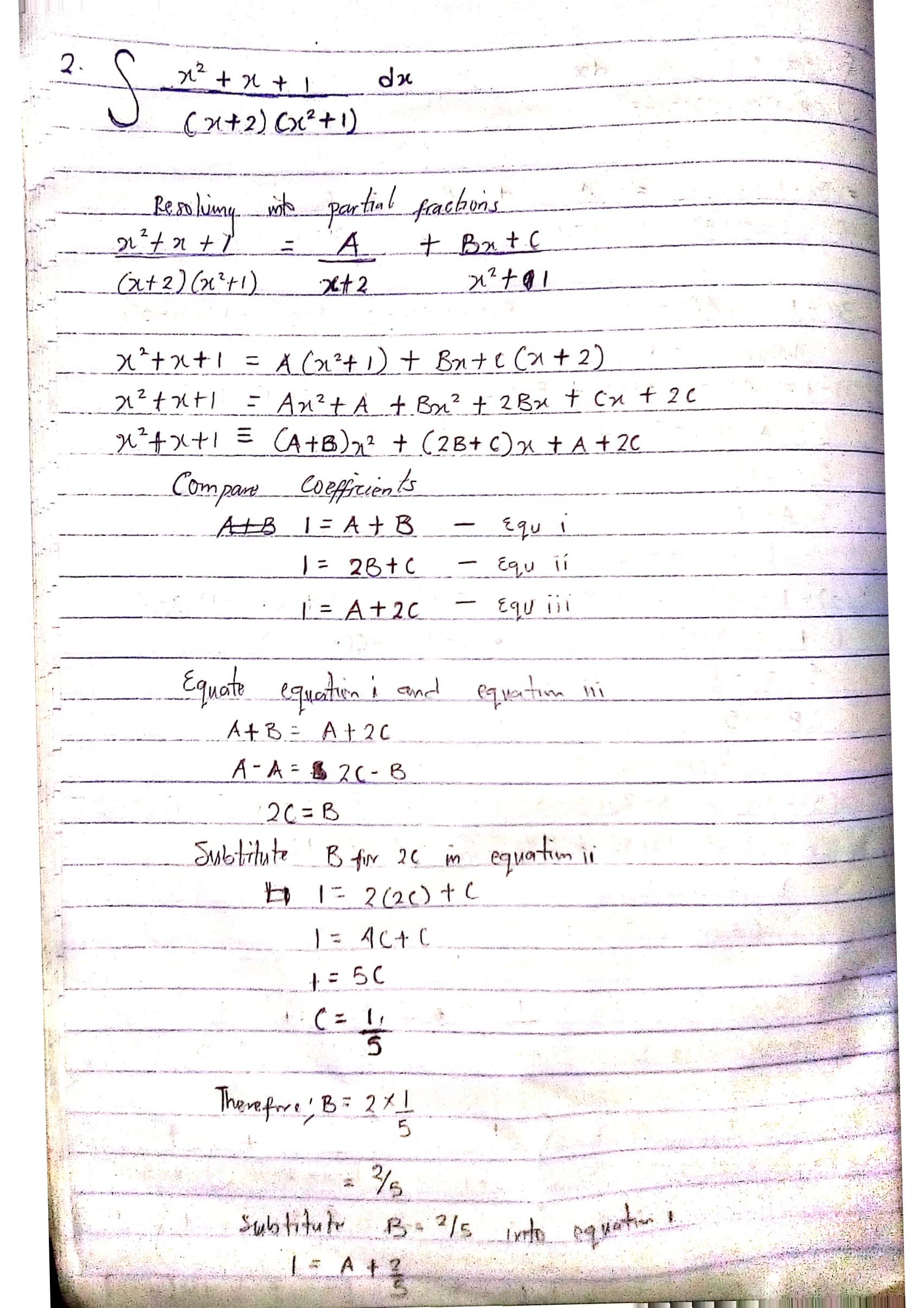 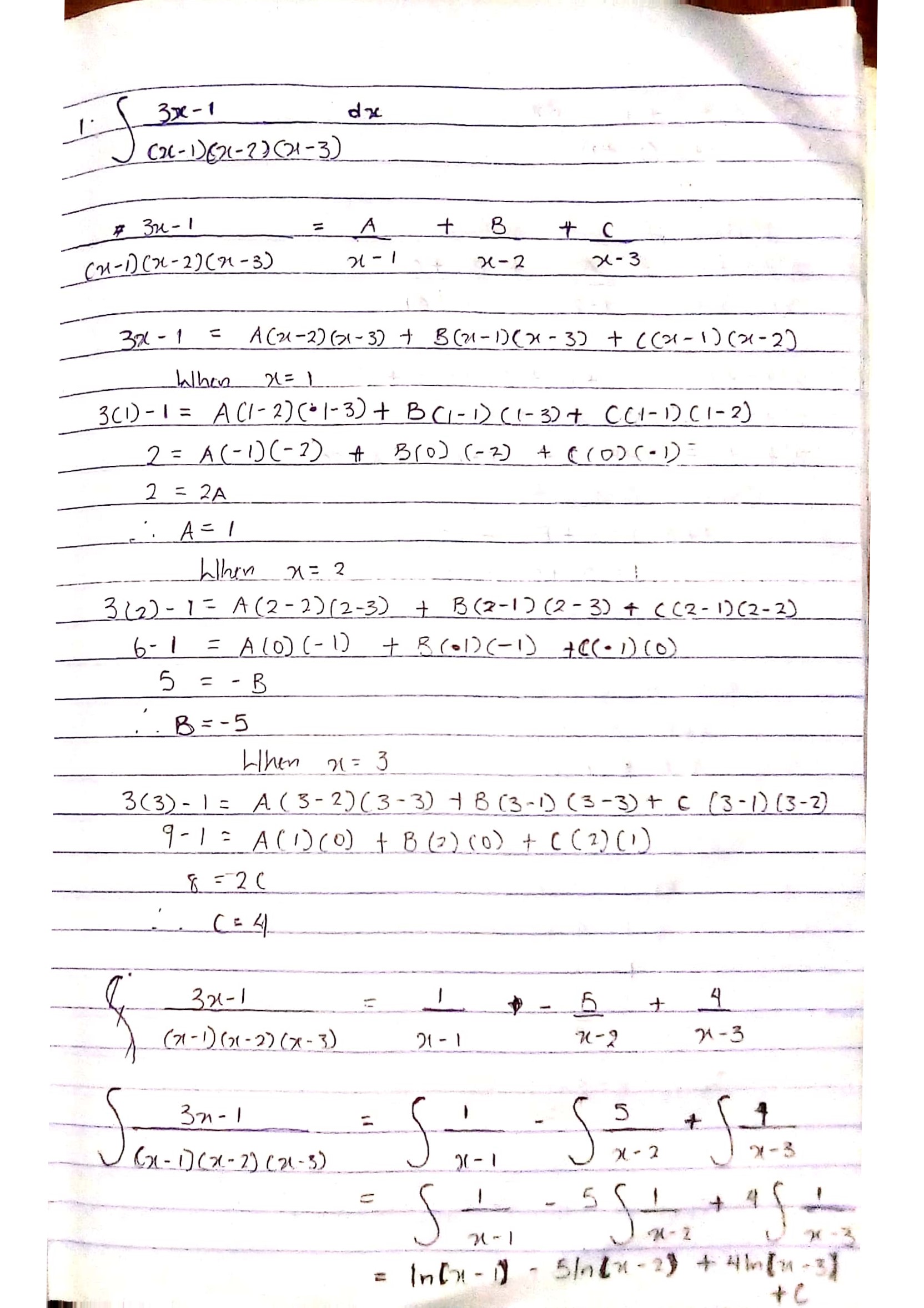 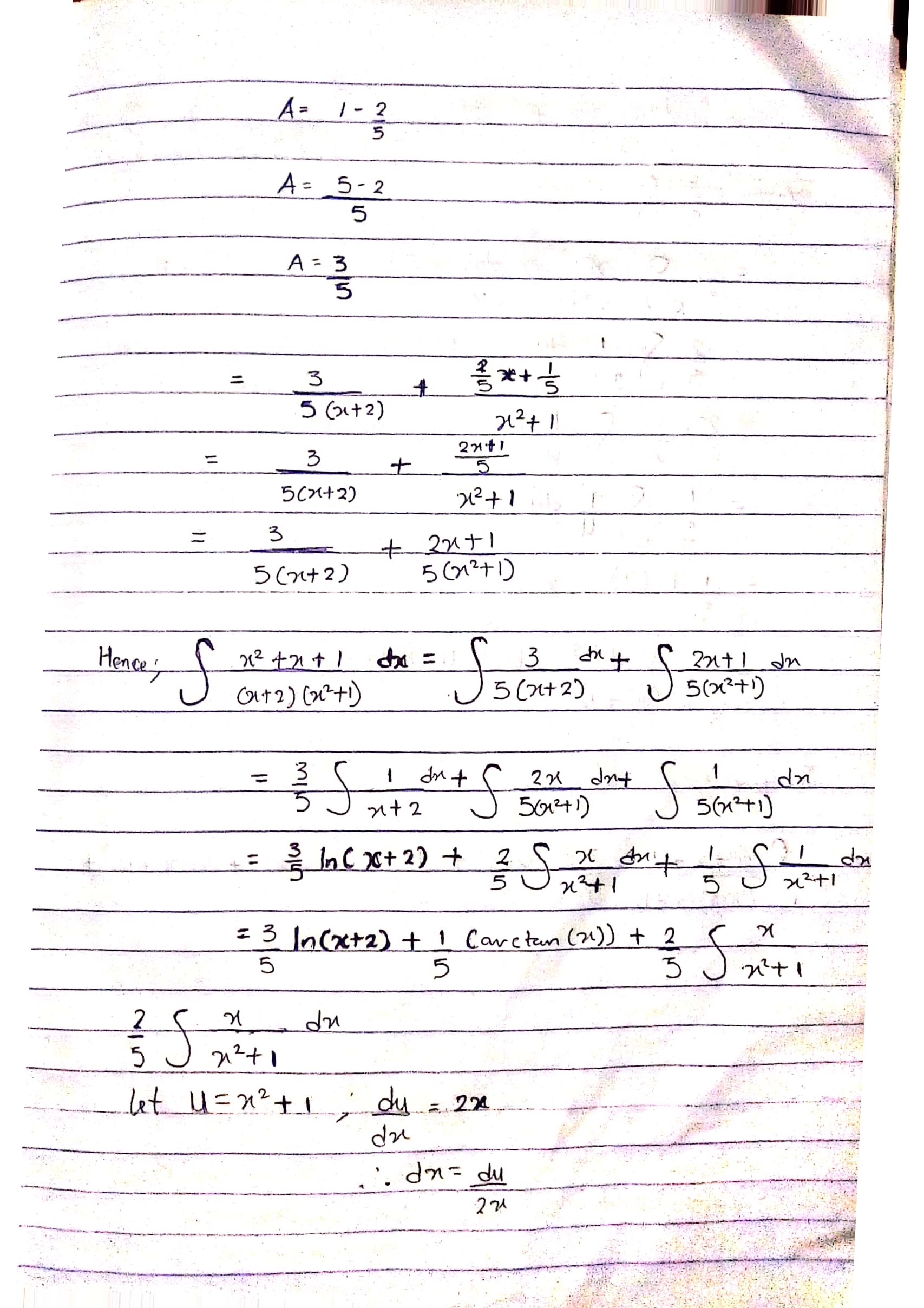 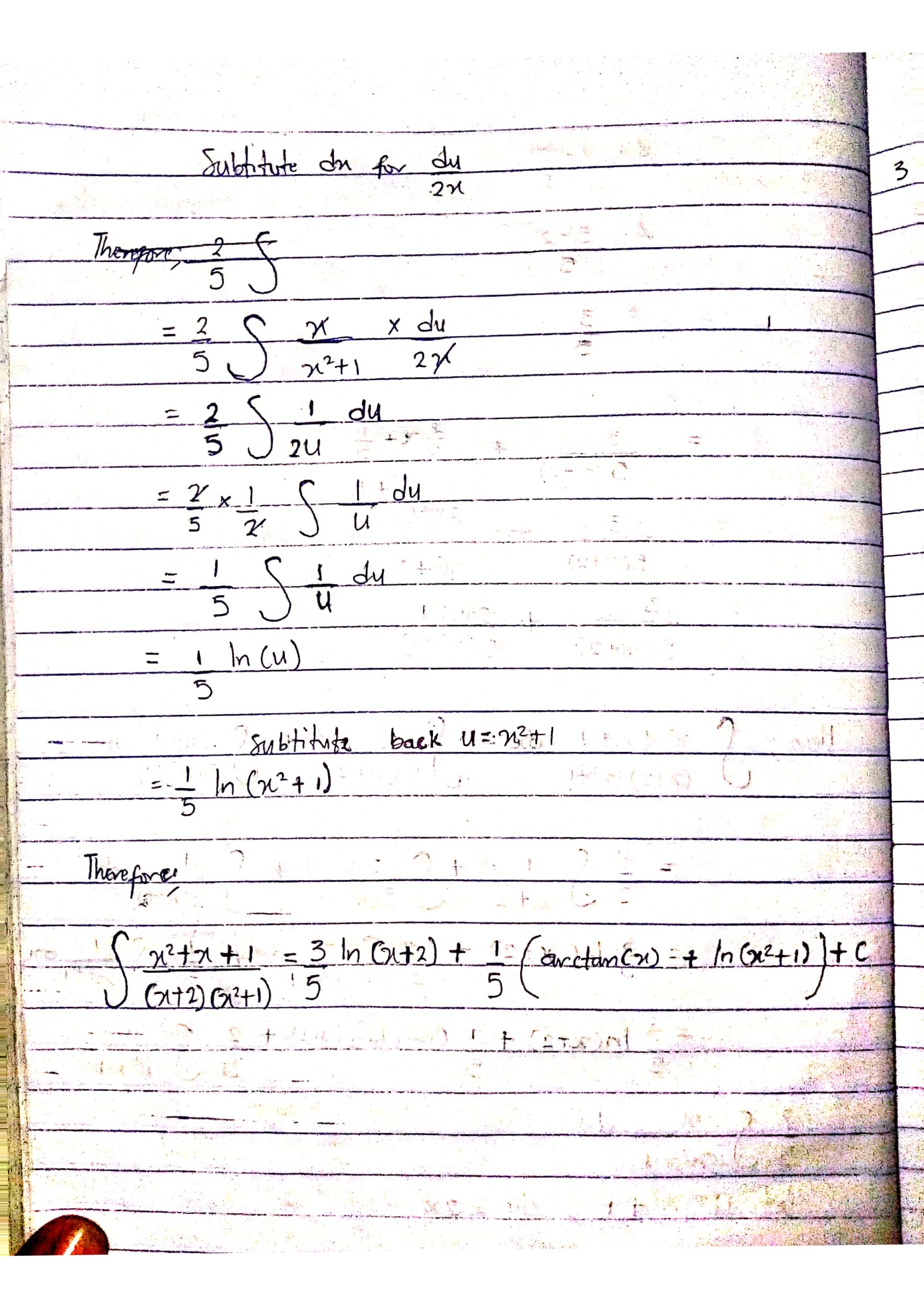 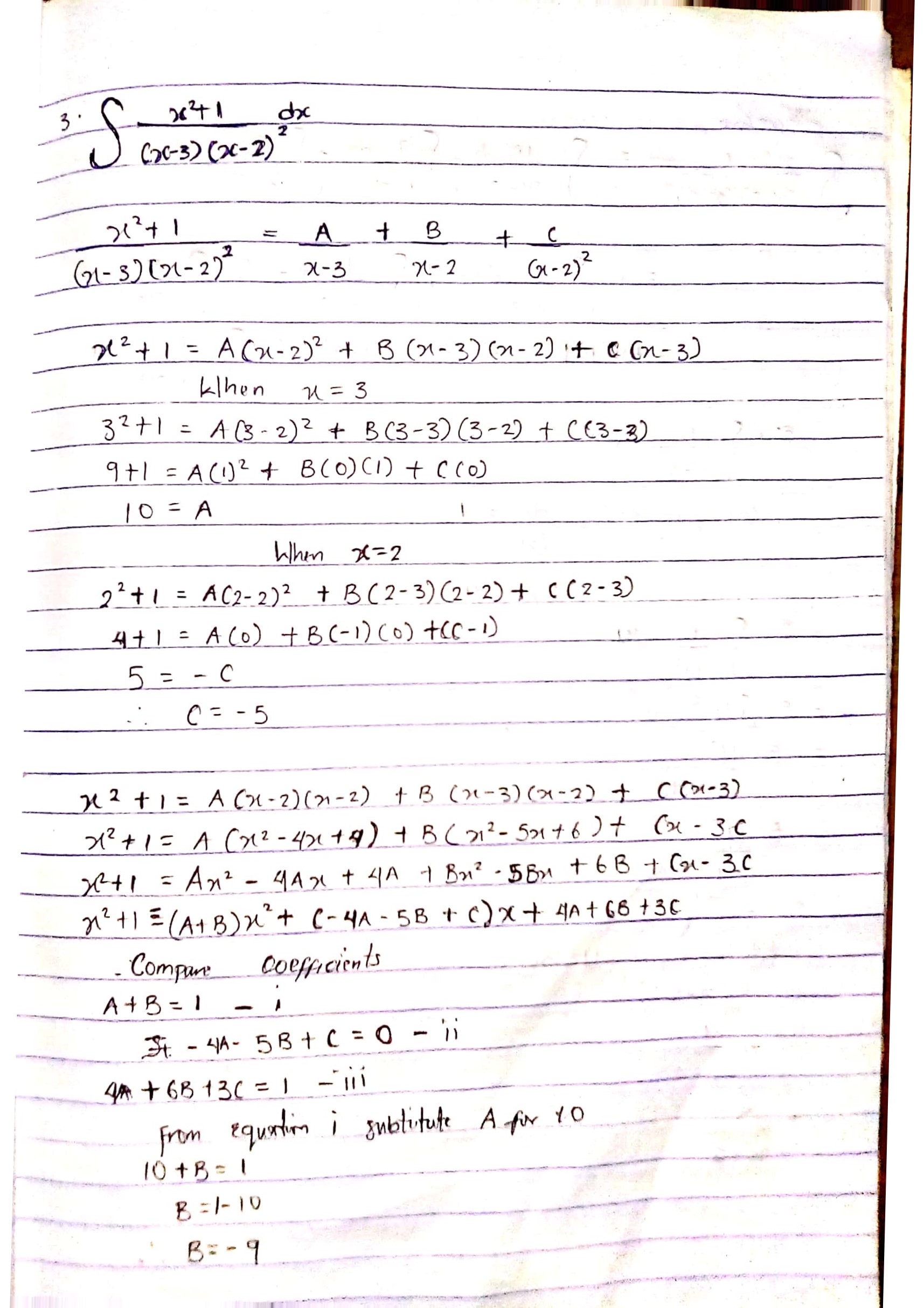 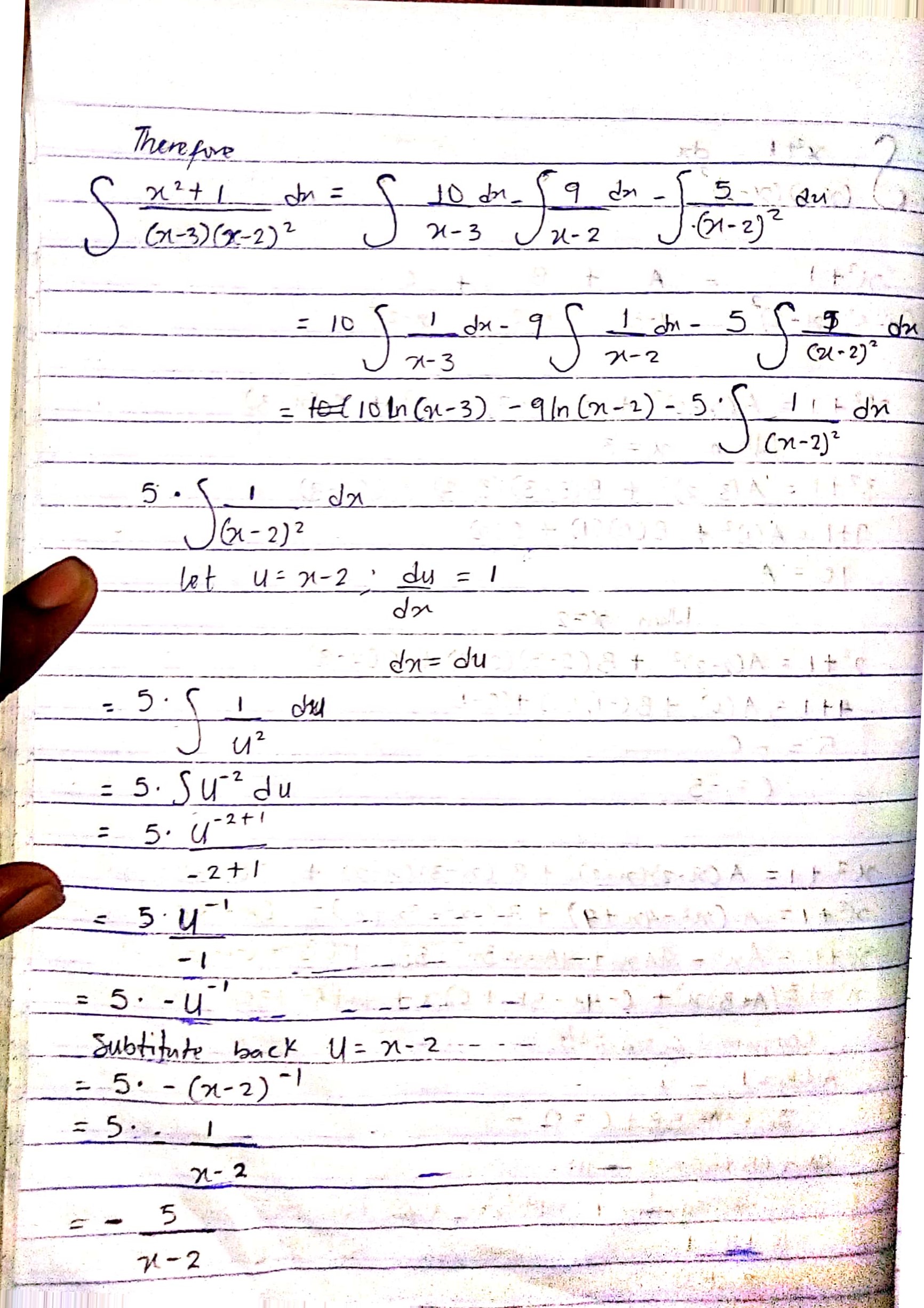 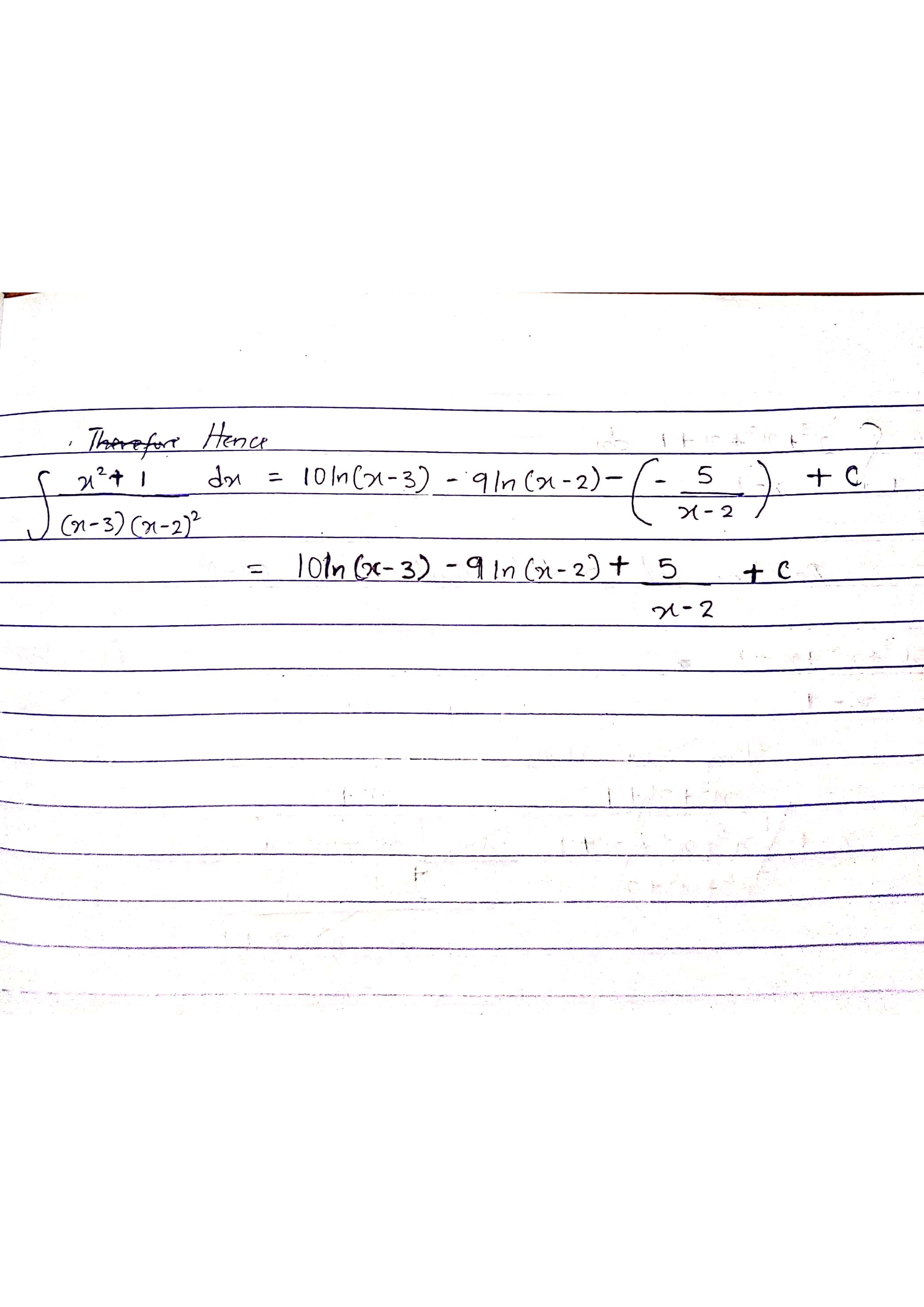 - 弓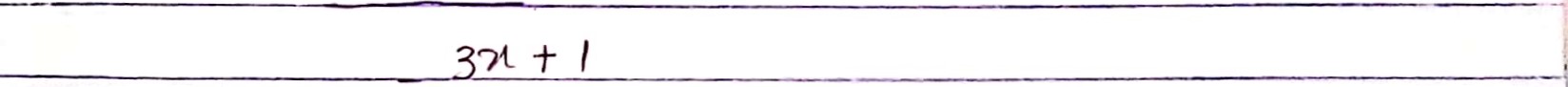 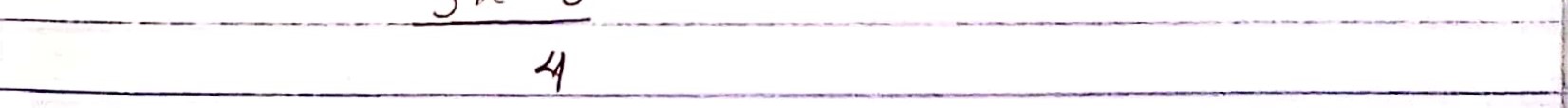 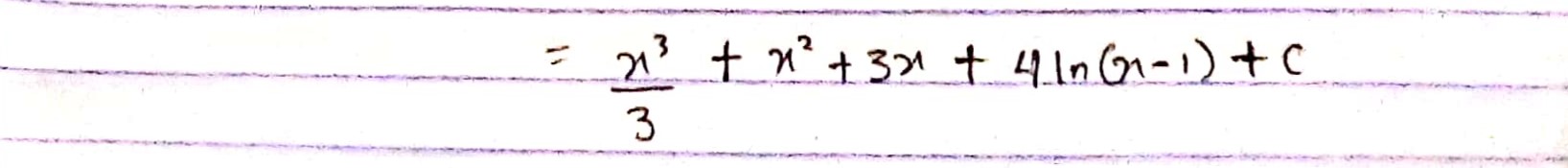 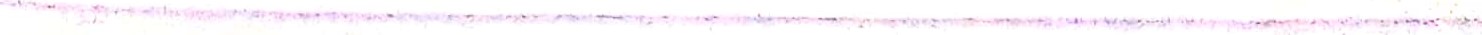 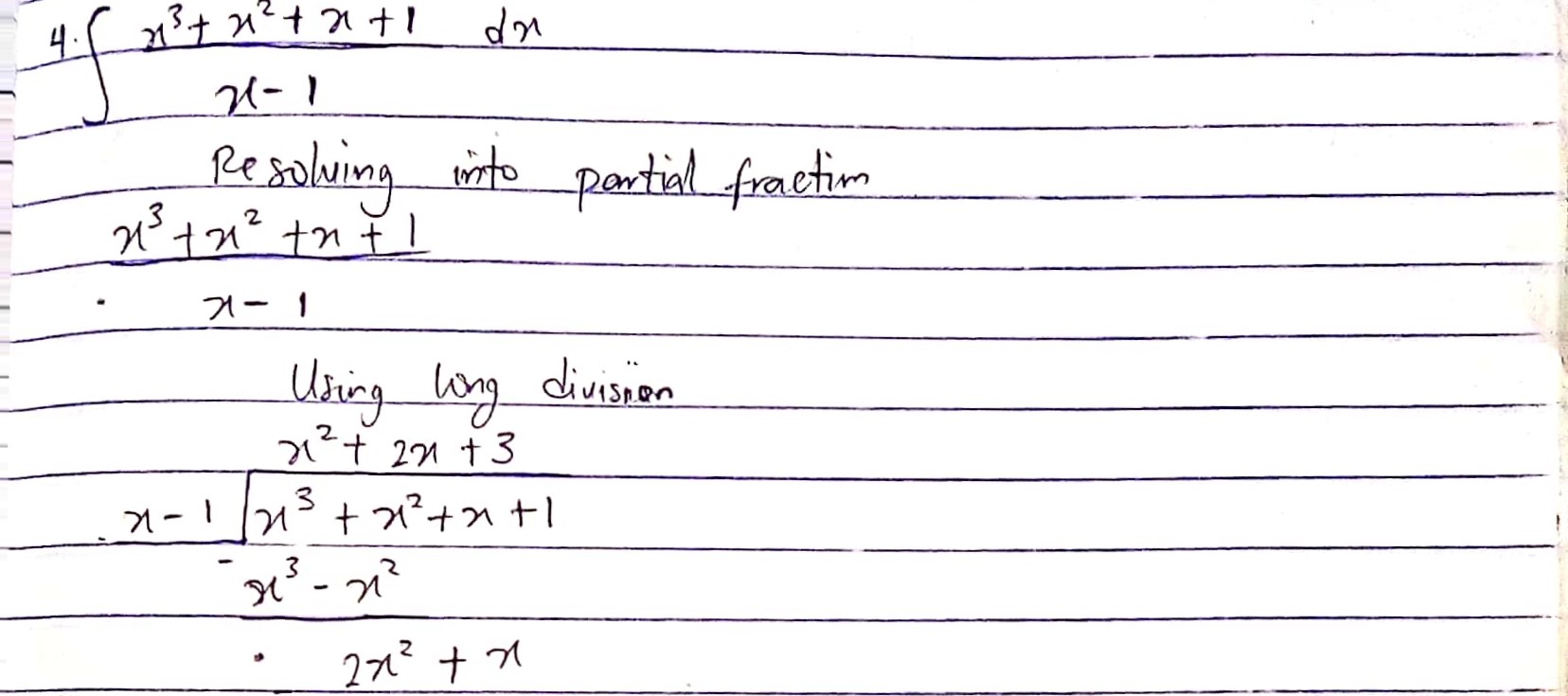 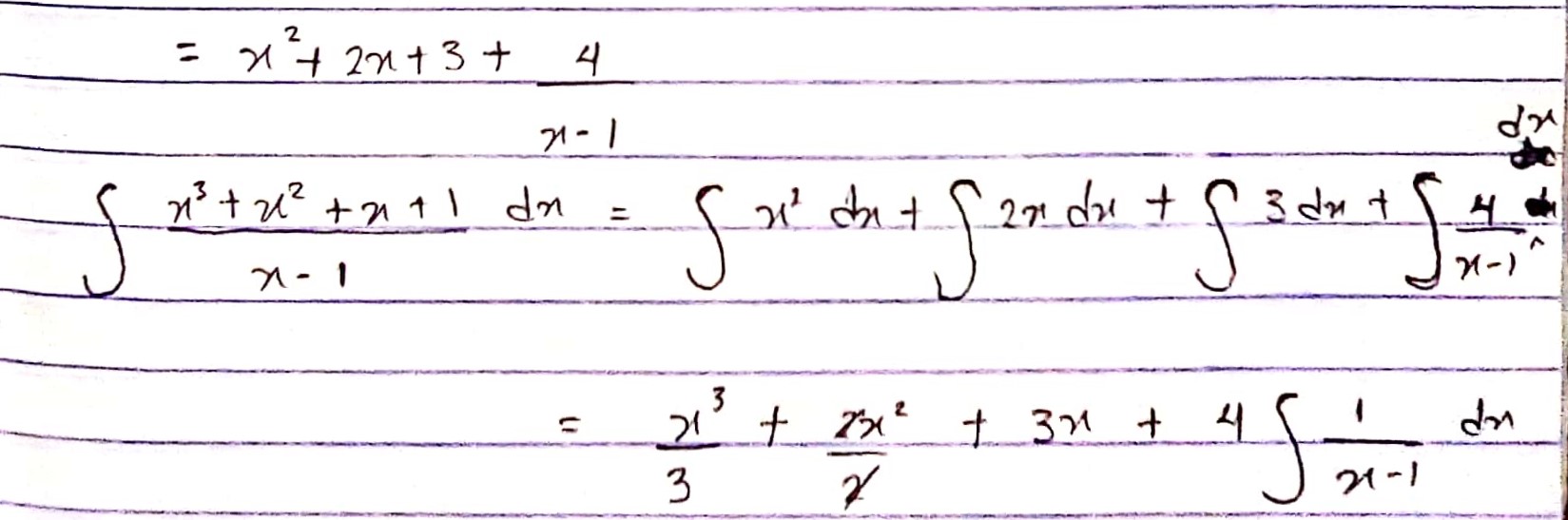 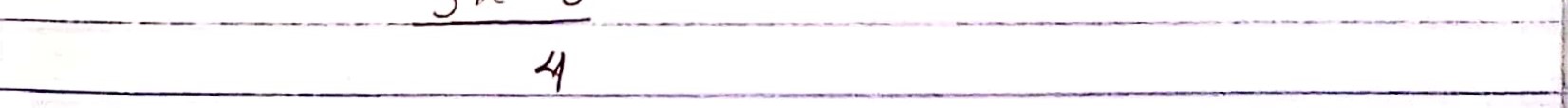 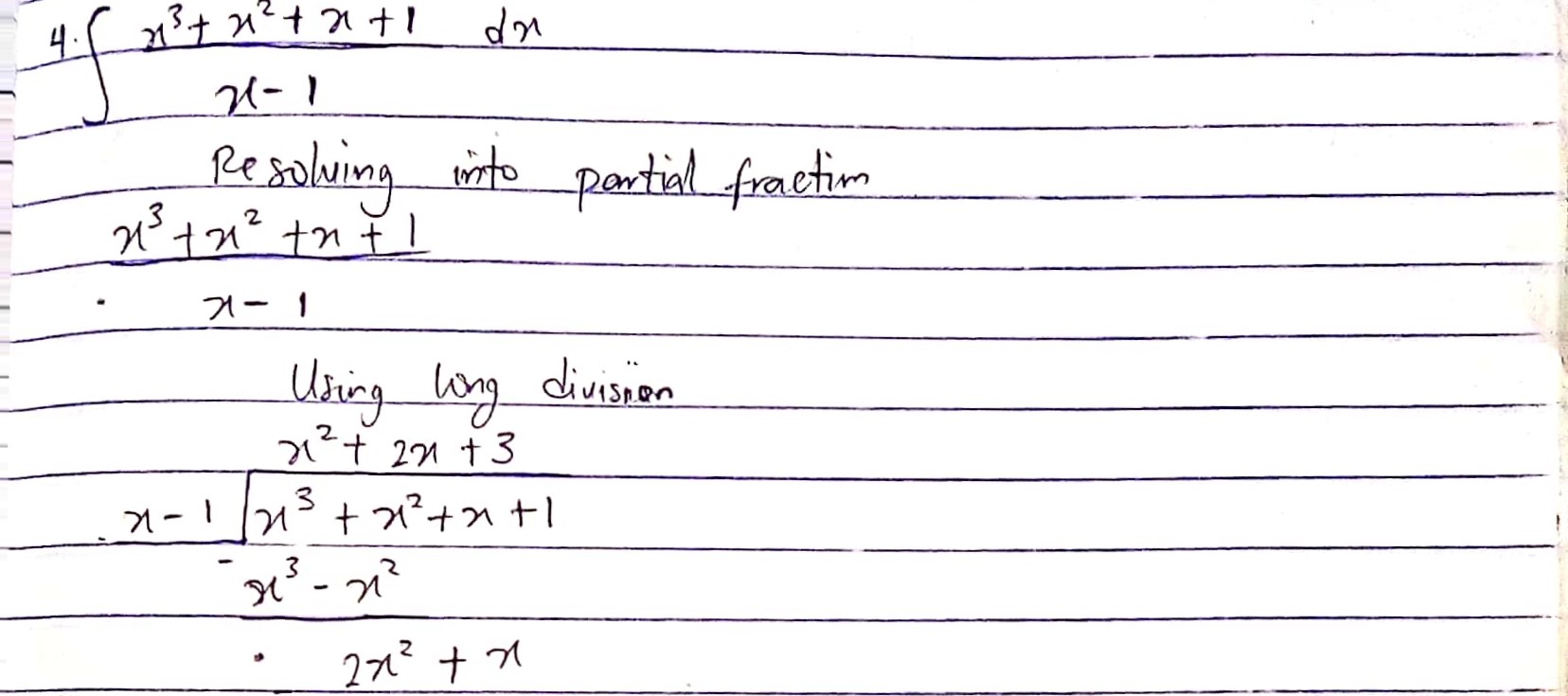 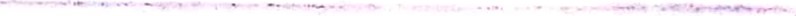 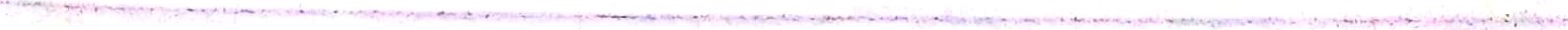 